ANNEXE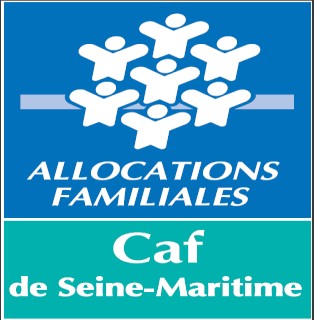      DEMANDE DE FINANCEMENT PLAN   D’INVESTISSEMENT POUR L’ACCUEIL DU JEUNE ENFANT (P.I.A.J.E.)les modalités d’attribution sont consultables sur le site de la Caf de Seine-Maritime à l’adresse :http://www.caf.fr/partenaires/caf-de-seine-maritime/partenaires-locaux/petite-enfance-0-3-ansDESCRIPTIF DE LA DEMANDE DE P.I.A.J.E.Nature de l’équipement et développement de l’offre :La structure fournit-elle les couches et les repas* :      oui	 nonEn cas d’extension, les places existantes ont-elles déjà fait l’objet d’un financement de la Caf au titre d’un plan crèche* :			                                             oui	 nonSi oui, précisez l’année d’attribution du fonds : Le projet socio-éducatif permet l’inclusion d’enfants* :                              En situation de handicap             oui	 non                                 En situation de pauvreté             oui	 nonS’agit il d’un équipement* : de quartier     réservé au personnel (au moins 10% des enfants fréquentant la structure doivent venir des quartiers environnants sans financement d’employeur) Si oui l’employeur est-il éligible au CIF (crédit impôt famille)* :     oui	 nonDESCRIPTIF DE L’OPÉRATIONOpération immobilière*	Création d’un nouvel équipement	Extension d’un EAJE existant avec une augmentation d’au moins 10 % de places	Transplantation d’un Eaje sur un autre site une augmentation d’au moins 10 % de places / du nombre d’équivalent temps plein pour les RAMLe programme s’inscrit-il dans une démarche respectueuse de l’environnement* :   oui	 nonSi oui, précisez ci-dessous:	     Haute qualité environnementale (Hqe)	     Bâtiment basse consommation (Bbc)☐    Autre: (à préciser )Répartition des coûts de l’opération :Le descriptif des 6 composantes des dépenses subventionnables est consultable sur le site de la Caf de Seine-Maritime à l’adresse :  http://www.caf.fr/partenaires/caf-de-seine-maritime/partenaires-locaux/petite-enfance-0-3-ans (annexe du plan d’investissement pour l’accueil du jeune enfant)Pièces supplémentaires à joindre au dossier :Diagnostic – analyse des besoinsNotices descriptives et état récapitulant les différentes composantes des bâtiments avec indication des surfaces utiles par pièceVeuillez retourner ce dossier accompagné des pièces justificatives par courriel à l’adresse : subvention-as@Caf76.caf.frRaison sociale :Raison sociale :Type d’accueilPlaces existantesPlaces créesAccueil collectifAccueil parentalAccueil familialMicro crèche (PSU)Micro crèche (PAJE)Type d’accueilNombre ETP existantNombre ETP crééRelais Petite Enfance(RPE)   Maison d’Assistants         Maternels (MAM) FONCIER€%GROS OEUVRE€%AMENAGEMENT INTERIEUR€%EQUIPEMENT SIMPLE ET PARTICULIER€%HONORAIRES ET FRAIS ADMINISTRATIFS€%AUTRES(aménagements extérieurs - Marketing)               €%TOTAL€%